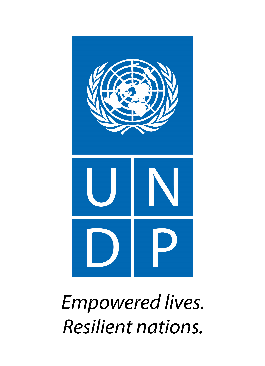 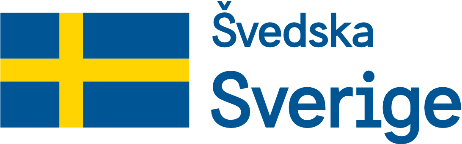 Žene na izborima u Bosni i Hercegovini(WiE)Smjernice za prijavu prijedloga projekata za podršku provedbe inicijativa i projekata definisanih u lokalnim gender akcionim planovima (LGAP) na području partnerskih jedinica lokalnih samouprava (JLS)1. opšte INFORMACIJE O POZIVUKratak opis projekta „Žene na izborima u BiH“ Ovaj poziv se objavljuje u okviru projekta „Žene na izborima u BiH“ čiji je glavni cilj ojačati žensko liderstvo i učešće u procesima donošenja odluka. Vođen strogim poštivanjem najviših standarda političke neutralnosti, projekat će primijeniti UN-ov pristup rodne ravnopravnosti na izabranim položajima: Akcioni plan u šest koraka, kako bi se osiguralo povoljno okruženje za veći broj izabranih žena u svim sferama odlučivanja u Bosni i Hercegovini. Potaknut će angažman žena u javnom životu i njihov položaj u donošenju odluka te će im osigurati realne i jednake šanse kao i njihovi muškarci u izbornim procesim u Bosni i Hercegovini. Projekat uključuje sljedeće komponente:Jačanje ženskog vodstva podržava izgradnju nove generacije sposobnih žena vođa iz svih sfera društvenog i ekonomskog života, kako bi se proširio fond resursa, jačanjem ženskog vodstva i učešćem u političkom životu, posebno osnaživanjem ženskih liderki i povećanjem ženskog političkog učešća u partnerskim JLS.Poticanje političkog učešća žena temelji se na kontekstualizaciji i primjeni UN pristupa rodnoj ravnopravnosti na izabranim položajima: Akcioni plan u šest koraka, s ciljem da se više žena izabere u svim sferama odlučivanja u Bosni i Hercegovini.Projekat finansira Švedska, a provodi Razvojni program Ujedinjenih nacija u BiH (UNDP BiH), u partnerstvu sa BiH institucijama (Agencija za ravnopravnost spolova BiH, Središnje izborno povjerenstvo BiH, Parlamentarna skupština BiH -Komisija za ravnopravnost spolova, Gender centar Republike Srpske i Gender centar Federacije BiH) i UN Women.Projekat se implementira u slijedećim partnerskim jedinicama lokalne samouprave u Bosni i Hercegovini: Banja Luka, Bijeljina, Gračanica, Laktaši, Ljubuški, Nevesinje, Olovo, Tešanj, Stari Grad Sarajevo i ZenicaOpšti cilj direktnog poziva za predaju prijedloga projekata i prioritetne oblastiOvaj poziv ima za cilj da podrži provedbu inicijativa i projekata definisanih u LGAP na području partnerskih jedinica lokalnih samouprava (JLS). Definisane prioritetne oblasti su u skladu sa Strateškim ciljem 1 GAP-a Bosne i Hercegovine za period  2018-2022. godine, i to:Sprečavanje i suzbijanje nasilja na osnovu spola, što uključuje nasilje u porodici, maloljetničku delikvenciju, zaštitu fizičkog i mentalnog zdravlja, trgovinu ljudima i sl.Realizacija aktivnosti i programa s ciljem unapređenja kvalitete i načina života i učešća u procesima donošenja odluka sa fokusom na rodnu ravnopravnost;Realizacija aktivnosti i programa s ciljem unapređenja uslova za rad, zapošljavanje i pristup ekonomskim resursima sa fokusom na rodnu ravnopravnost;Realizacija aktivnosti i programa iz oblasti obrazovanja, nauke, kulture i sporta sa posebnim fokusom na rodnu ravnopravnost te uključivanje osoba iz ugroženih kategorija stanovništva;Podrška stvaranju uslova za ranu prevenciju oboljenja i bolesti, posebno kod žena te drugih ugroženih kategorija stanovništva kao što su: samohrani roditelji i njihova djeca, osobe sa invaliditetom, osobe sa poteškoćama u razvoju, osobe lošeg imovinskog stanja te osobe u stanju socijalne potrebe;Osiguranje pristupačnosti svim ustanovama i javnim uslugama u skladu sa potrebama socijalno ugroženih lica, a posebno djece sa poteškoćama u razvoju, osoba s invaliditetom, samohranih roditelja i njihove djece, žena i drugih osoba koje se ne mogu brinuti o sebi.2. Pravila Javnog pozivaKo može aplicirati za podrškuPodnosioci prijava koji imaju pravo prijaviti se na ovaj poziv su:udruženja i organizacije koja su registrovana u BiH i u skladu sa važećim zakonskim propisima (udruženje/udruga ili fondacija), koje djeluju na području partnerskih JLS i koje su navedene kao nosioci aktivnosti/inicijative/projekta u okviru LGAP-aPodnosioci prijava mogu imati partnere na projektu (kao što su institucije sa viših nivoa vlasti, nevladine organizacije, privatni sektor, javne ustanove). Ne postoje ograničenja u smislu broja partnera, ali je neophodno da svaki partner ima jasno definisanu ulogu u okviru prijedloga projekta. Bespovratna sredstva se dodjeljuju isključivo podnosiocu prijave.S odabranim korisnicima potpisat će se ugovor o dodjeli bespovratnih sredstava, kojim će se definisati uslovi, način i dinamika utroška dodijeljenih bespovratnih sredstava.Iznosi finansijskih sredstava i način finansiranja projekata Na osnovu konkurentskog procesa i evaluacije pristiglih projektnih prijedloga podržat će se realizacija najbolje rangiranih projektnih prijedloga, i to najviše po dva (2) u svakoj partnerskoj jedinici lokalne samouprave.Bespovratna sredstva po jednoj prijavi mogu iznositi od minimalno 9.000 KM do maksimalno 11.000 KM. Za svaki projekat podnosilac prijave može osigurati sufinansiranje bez definisanog iznosa. Projekat Žene na izborima u BiH zadržava pravo da ne raspodijeli sva raspoloživa sredstva, u slučaju da kvalitet projektnih prijedloga ne bude zadovoljavajući i da ne ispunjava sve definisane kriterije.Trajanje predloženih projekataTrajanje projekata može biti najduže 2 mjeseca, u periodu od 1. oktobar do 30. novembra 2021. godine.Prioritetne oblastiProjekti koji se finansiraju trebaju biti pripremljeni u skladu sa prioritetnim oblastima navedenim pod Članom 2. Opštih informacija o pozivu. Projektni prijedlozi trebaju biti kreirani kao odgovor na specifične potrebe lokalne zajednice i određene ciljne grupe u okviru tih prioritetnih oblasti. Prihvatljivi i neprihvatljivi troškoviPrilikom pripreme ukupnog budžeta (uključujući i sufinansiranje), podnosioci prijava trebaju imati u vidu da se u budžet mogu uključiti samo prihvatljivi direktni troškovi, u skladu sa sljedećom kategorizacijom: Prihvatljivi direktni troškovi Nabavka opreme koja će biti stavljena u funkciju provedbe projekta definisanog u LGAP-u;Troškovi organizovanja edukacija, kampanja, akcija i promotivnih aktivnosti za potrebe provedbe projekta; •	Za organizacije civilnog duštva, naknade za osoblje uključeno u implementaciju projektnih aktivnosti, bankovne provizije te putni troškovi za putovanja unutar BiH, ukupno mogu iznositi maksimalno do 20% od ukupnog budžeta podnosioca prijave. Navedeni troškovi trebaju biti jasno i odvojeno iskazani u obrascu budžeta projektnog prijedloga (Prilog II). Primjena prihvatljivih troškova se odnosi kako na sredstva iz projektnog fonda, tako i na sredstva osigurana sufinansiranjem. Troškovi koji se ne mogu uključiti u projektni budžet (neprihvatljivi troškovi) su sljedeći: •	Dugovanja i rezerve za gubitke ili dugovanja;•	Dugovanja po kamati;•	Troškovi režija (voda, struja, grijanje i sl.); •	Međunarodni putni troškovi;•	Stavke već finansirane u sklopu nekog drugog projekta; •	Kupovina i iznajmljivanje zemljišta i postojećih zgrada;•	Troškovi leasing-a;•	Porezi;•	Kupovina korištene opreme i vozila; •	Troškovi jamstava i slični izdaci; •	Kreditiranje trećih osoba.Projektni budžet koji uključuje bilo koji od neprihvatljivih troškova se neće smatrati valjanim. Budžet je potrebno pripremiti u skladu sa zahtjevima i karakteristikama datim u Prilogu II. Prihvatljive i neprihvatljive aktivnostiPrihvatljive aktivnostiAktivnosti i usluge podržane u okviru ovog poziva trebaju biti usmjerene na implementaciju projekata koji će doprinjeti unapređenju ravnopravnosti spolova u partnerskim JLS, a u skladu sa prioritetnim oblastima definisanim Članom 2. Opštih informacija o pozivu. Neprihvatljive aktivnosti•	aktivnosti na u projektima u sklopu kojih mogu postojati problemi sa ispunjavanjem preduslova za provedbu•	aktivnosti izvan matične JLS podnositelja prijave3. Način podnošenja prijave3.1. Sadržaj prijave Svaka prijava treba da sadrži sljedeću dokumentaciju i priloge: PRILOG I: OBRAZAC PROJEKTNOG PRIJEDLOGA;PRILOG II: BUDŽET PROJEKTNOG PRIJEDLOGA;PIRLOG III: LOGIČKI OKVIR RADA;PRILOG IV: PLAN AKTIVNOSTI;PRILOG V: POTPISANO PISMO NAMJERE O VLASTITOM IZNOSU SUFINANSIRANJA;PRILOG VI: POTPISANA IZJAVA O PARTNERSTVU (UKOLIKO JE RELEVANTNO).PRILOG VII: PISMO NAMJERE O PRIORITETIMA JLSPRILOG VIII: ADMINISTRATIVNI PODACI O APLIKANTUPRILOG IX: FINANSIJSKI PODACI O APLIKANTU (samo u slučaju da je aplikant udruženje / fondacija)PRILOG X: LISTA ZA PROVJERUPRILOG XI: DODATNI DOKUMENTIPrijave se podnose na jednom od službenih jezika Bosne i Hercegovine. Rukom pisane prijave neće biti prihvaćene. Nepotpune prijave se neće uzeti u razmatranje.U odnosu na prioritetnu oblast podnosioci prijava također moraju dostaviti niže navedene obavezne dokumente kao sastavni dio prijave. Kao sastavni dio prijave, pored dokumentacije i priloga opisanih u odjeljku 3.1, podnosioci prijava moraju podnijeti sljedeće dokumente: •	Kopija rješenja o registraciji pravnog lica •	Bilans stanja i bilans uspjeha za 2020. godinu Način dostave prijavaKompletnu navedenu dokumentaciju je potrebno dostaviti u elektronskoj formi na adresu elektronske pošte registry.ba@undp.org. Priloge I, III i IV je potrebno dostaviti u doc i pdf formatuPrilog II je potrebno dostaviti u exe i pdf formatu.Sve ostale dokumente je potrebno dostaviti u pdf formatu. Svi dokumenti u svome naslovu treba da sadrže naziv dokumenta i podnosioca prijave.U naslovu elektronske pošte je potrebno naznačiti naziv javnog poziva:Žene na izborima u BiH: Poziv za provedbe inicijativa i projekata definisanih u LGAP Krajnji rok za podnošenje prijavaKrajnji rok za podnošenje prijava je 29.9.2021. godine do 15:00 sati. Dostavljena projektna dokumentacija se ne vraća.Prijave podnesene nakon isteka roka se neće uzeti u razmatranje.Naknadne dopune prijave, objašnjenja, obrazloženja i sl., dostavljeni nakon isteka roka, neće se uzimati u obzir.4. Ocjenjivanje i odabir korisnika bespovratnih sredstavaPodnosioci prijava moraju poslati svoje prijave u formi koju propisuje ovaj poziv, uključujući i sve tražene priloge. Ocjenjivanje prijava će se vršiti u dva koraka, pri čemu je prvi administrativna provjera i provjera usklađenosti sa općim (eliminatornim) kriterijima, a drugi tehnička ocjena projektnih prijedloga u odnosu na postavljene kriterije.4.1. Administrativna provjera i provjera usklađenosti sa općim (eliminatornim) kriterijimaU sklopu ovog koraka, po prijemu i otvaranju prijava, ocjenjuju se sljedeći elementi: da li je prijava stigla u utvrđenom roku. Ukoliko nije, prijava se automatski odbija;da li prijava ispunjava sve administrativne i opće kriterije navedene u listama ispod. Ukoliko ne zadovoljava i ukoliko je odgovor na jedno od pitanja iz tabela 4.1.1 i 4.1.2 za svaku od relevantnih prioritetnih oblasti „NE“, prijava neće biti dalje razmatrana.Administrativni i opći kriteriji koje prijave moraju zadovoljiti za svaku prioritetnu oblast su navedeni u sljedećim tabelama. 4.2. Ocjenjivanje prijavaTehničku ocjenu prijava koje su prošle administrativnu provjeru i provjeru usklađenosti sa općim (eliminatornim) kriterijima će vršiti Komisija za ocjenjivanje. Ocjenjivanje projektnih prijedloga uključuje ocjenu relevantnosti, njegovog doprinosa i učinkovitosti te provodljivosti i održivosti, a sve u skladu s kriterijima za ocjenjivanje predstavljenim u nastavku. Komisija za ocjenjivanje će biti sastavljena od predstavnika UNDP-a. Kriteriji za ocjenjivanje omogućuju da se kvalitet prijavljenih prijedloga projekata ocjenjuje u odnosu na ciljeve i prioritete postavljene u javnom pozivu.Kriteriji za ocjenjivanje su podijeljeni na kategorije i potkategorije gdje se svaka potkategorija boduje u rasponu od 0 do 5, pri čemu je: 0 = nepostojeće, 1 = loše, 2 = zadovoljavajuće; 3 = dobro, 4 = vrlo dobro; 5 = odlično.Samo oni prijedlozi projekata koji nakon ocjenjivanja ostvare 60 i više bodova od mogućih 100, uvrštavaju se na rang listu za finansiranje.Nakon ocjenjivanja prijedloga projekata u skladu sa prethodno navedenim kriterijima, definira se rang lista prijedloga projekata u skladu sa ostvarenim brojem bodova, u okviru raspoloživih finansijskih sredstava, te rezervna lista prema istim kriterijima. 5. Obavijest o rezultatima javnog poziva za podnošenje PRIJAVAPodnosioci prijava će biti obaviješteni o rezultatima javnog poziva u pisanoj formi. Predviđeni vremenski okvir za finalizaciju procesa odabira je sljedeći:Nakon odluke o dodjeli sredstava, odabranim subjektima će se na potpis dostaviti relevantni ugovor, sporazum ili dokument u skladu sa UNDP-ovim pravilima, u kojem će se definirati predložene aktivnosti i način realizacije odobrenih sredstava. 6. kontrola i praćenje provedbe odabranih projekata Projektni tim „Žene na izborima u BiH“ će detaljno pratiti provedbu odabranih projekata. Podnosilac prijave se, svojim potpisom na prijavi za ovaj poziv, obavezuje da će omogućiti neometan i cjelovit pristup dokumentaciji, poslovnom prostoru i ostalim relevantnim lokacijama kako bi se mogao utvrditi stvarni stepen provedbe projekta. Svrha takvih posjeta, s jedne strane, je provjera provedbe projekata u skladu s odobrenim planovima i provjera postojanja objekata, opreme, namještaja i slično. S druge strane, posjete služe za prikupljanje informacija i podataka o izvršenju i učinku bespovratnih sredstava u smislu povećanja kapaciteta i proširenja turističke ponude. Korisnik je dužan sarađivati sa projektnim timom prilikom terenskih posjeta i pružati potrebne informacije i dokumentaciju o učinku projekta na poslovanje korisnika. Svako odstupanje od odobrenih projektnih aktivnosti i utroška odobrenih finansijskih sredstava će biti istraženo i, po potrebi, sankcionirano. ISPUNJENOST ADMINISTRATIVNIH I OPĆIH KRITERIJA ISPUNJENOST ADMINISTRATIVNIH I OPĆIH KRITERIJA ISPUNJENOST ADMINISTRATIVNIH I OPĆIH KRITERIJA ISPUNJENOST ADMINISTRATIVNIH I OPĆIH KRITERIJA Ispunjenost administrativnih kriterija:DANEPodnosilac je kvalificiran da podnese prijavu (odjeljak 2.1.) Traženi iznos sufinansiranja iz projekta Žene na izborima nije niži od 9.000 KM i ne prelazi 11.000 KM (odjeljak 2.2 poziva).Dostavljen popunjen obrazac projektnog prijedloga (Prilog I).Dostavljen popunjen budžet projektnog prijedoga (Prilog II).Budžet projekta sadrži isključivo prihvatljive troškove (odjeljak 2.5 poziva).Dostavljen popunjen plan aktivnosti u traženom formatu (Prilog III).Dostavljeno potpisano pismo namjere (Prilog IV) o iznosu vlastitog sufinansiranja Dostavljen popunjena i potpisana izjava o partnerstvu (ukoliko je relevantno) (Prilog V).Dostavljeno potpisano pismo namjere o prioritetima JLS (Prilog VI) Dostavljena kopija rješenja o registraciji pravnog lica Dostavljena ovjerena kopija bilansa stanja i bilansa uspjeha za 2020. godinu Ispunjenost općih kriterija:DANEProjektom se omogućava provedba inicijativa i projekata definisanih u LGAP na području partnerskih jedinica lokalnih samouprava (JLS). Definisane prioritetne oblasti su u skladu sa Strateškim ciljem 1 GAP-a Bosne i Hercegovine za period 2018-2022. godine, i to:- Sprečavanje i suzbijanje nasilja na osnovu spola, što uključuje nasilje u porodici, maloljetničku delikvenciju, zaštitu fizičkog i mentalnog zdravlja, trgovinu ljudima i sl.- Realizacija aktivnosti i programa s ciljem unapređenja kvalitete i načina života i učešća u procesima donošenja odluka sa fokusom na rodnu ravnopravnost;- Realizacija aktivnosti i programa s ciljem unapređenja uslova za rad, zapošljavanje i pristup ekonomskim rerursima sa fokusom na rodnu ravnopravnost;- Realizacija aktivnosti i programa iz oblasti obrazovanja, nauke, kulture i sporta sa posebnim fokusom na rodnu ravnopravnost te uključivanje osoba iz ugroženih kategorija stanovništva;- Podrška stvaranju uslova za ranu prevenciju oboljenja i bolesti, posebno kod žena te drugih ugroženih kategorija stanovništva kao što su: samohrani roditelji i njihova djeca, osobe sa invaliditetom, osobe sa poteškoćama u razvoju, osobe lošeg imovinskog stanja te osobe u stanju socijalne potrebe;- Osiguranje pristupačnosti svim ustanovama i javnim uslugama u skladu sa potrebama socijalno ugroženih lica, a posebno djece sa poteškoćama u razvoju, osoba s invaliditetom, samohranih roditelja i njihove djece, žena i drugih osoba koje se ne mogu brinuti o sebi.Ukupno trajanje projekta je najduže 2 mjeseca.Generalni kriteriji: relevantnost prijedlogaMaksimalan broj bodovaGeneralni kriteriji: relevantnost prijedloga30U kojoj mjeri projekat provedba inicijativa i projekata definisanih u LGAP u sljedećim partnerskim jedinicama lokalne samouprave (JLS) u Bosni i Hercegovini: Banja Luka, Bijeljina, Gračanica, Laktaši, Nevesinje, Olovo, Stari Grad Sarajevo, Tešanj i Zenica.30Generalni kriteriji: kvalitet i logika prijedlogaMaksimalan broj bodovaGeneralni kriteriji: kvalitet i logika prijedloga20Da li je prijedlog projekta jasan, logičan i relevantan u odnosu na očekivane rezultate?5Da li je plan aktivnosti izvodljiv i logičan?5Da li su očekivani rezultati izvodljivi, dobro opisani (mjerljivi i kvantificirani) te logički povezani?5Da li su indikatori praćenja dobro definirani i logički povezani sa očekivanim rezultatima i ishodima?5Generalni kriterij: održivost prijedlogaMaksimalan broj bodovaGeneralni kriterij: održivost prijedloga30Da li je prijedlog projekta održiv u smislu nastavka funkcioniranja i nakon završetka implementacije? (Dati jasne naznake održivosti tj. jasno obrazloženje).30Generalni kriterij: budžet prijedlogaMaksimalan broj bodovaGeneralni kriterij: budžet prijedloga20Da li je predloženi budžet realan, jasan i povezan s očekivanim rezultatima?10Da li budžet sadrži narativna pojašnjenja stavki koje odgovaraju dostavljenoj tehničkoj specifikaciji od kvalificiranog ponuđača za opremu i namještaj i/ili predračunu radova za građevinske i zanatske radove?5Da li je sufinansiranje ispravno prikazano u budžetskoj formi i da li postoji bilo kakav rizik u vezi osiguranja sufinansiranja?5Ukupan broj bodova:100AKTIVNOSTDATUMObjavljivanje poziva za podnošenje prijava16.9.2021.Krajni rok za dodatne upite i pojašnjenja (upite slati na registry.ba@undp.org) 27.9.2021.do 12 hRok za podnošenje prijava29.9.2021.do 15 h